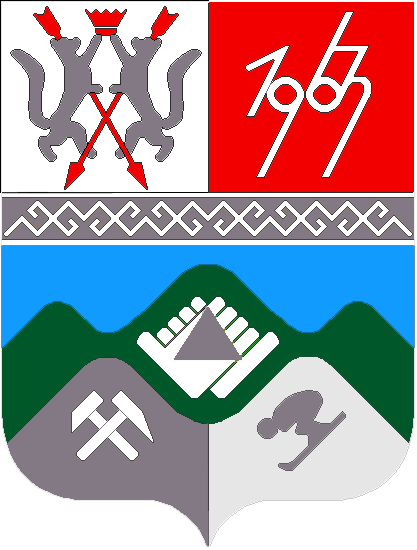 РОССИЙСКАЯ ФЕДЕРАЦИЯКЕМЕРОВСКАЯ ОБЛАСТЬТАШТАГОЛЬСКИЙ МУНИЦИПАЛЬНЫЙ РАЙОНТАШТАГОЛЬСКОЕ ГОРОДСКОЕ ПОСЕЛЕНИЕАДМИНИСТРАЦИЯ ТАШТАГОЛЬСКОГО ГОРОДСКОГО ПОСЕЛЕНИЯПОСТАНОВЛЕНИЕот «28» ноября 2017г. № 161- пг. ТаштаголОБ УТВЕРЖДЕНИИ ВНЕСЕНИИ ИЗМЕНЕНИЯ В СХЕМЫ ВОДОСНАБЖЕНИЯ И ВОДООТВЕДЕНИЯ ТАШТАГОЛЬСКОГО ГОРОДСКОГО ПОСЕЛЕНИЯ НА 2016 - 2030 гг.В целях своевременной ежегодной актуализации схемы водоснабжения и водоотведения исполнения, на основании Федерального закона от 06.10.2003 № 131-ФЗ «Об общих принципах организации местного самоуправления в Российской Федерации» согласно требованиям Федерального закона от 07.12.2011 №146-ФЗ (ред. от 30.12.2012) «О водоснабжении и водоотведении», Устава муниципального образования Таштагольское городское поселение: ПОСТАНОВЛЯЮ:  1. Утвердить внесение изменений в схемы водоснабжения и водоотведения Таштагольского городского поселения на 2016-2030 гг., в соответствии с приложением № 1 настоящего постановления. 2. Настоящее Постановление опубликовать на официальном сайте Администрации Таштагольского городского поселения в сети «Интернет» http://atr.my1.ru/tashtagol 3. Настоящее Постановление обнародовать на информационном стенде в помещении Администрации городского поселения по адресу: г. Таштагол, ул. Ленина,60, кабинет 110.    4. Настоящее постановление вступает в силу с момента официального опубликования.5. Контроль за исполнением настоящего постановления оставляю за собой.И.о. Главы ТаштагольскогоГородского поселения							                 Е.В.МетляевПриложение № 1к постановлению администрации Таштагольского городского поселенияот 28.11.2017 №161-п  Оценка потребности в капитальных вложениях в строительство, реконструкцию и модернизацию объектов централизованной системы водоснабжения.Перечень мероприятий и объемы инвестиций планируемых к освоению в период 2016-2026г.г. приведен в таблице.Перечень мероприятийБаланс водоснабжения и потребления питьевой водыпо ООО «УК ЖКХ» Таштагольского  городского поселения№п/пНаименование мероприятийВсегоОбъемы инвестиций по годам тыс.руб.Объемы инвестиций по годам тыс.руб.Объемы инвестиций по годам тыс.руб.Объемы инвестиций по годам тыс.руб.№п/пНаименование мероприятийВсего2018201920202021-20261Мероприятия на проведение капитальных ремонтов сетей и сооружений системы водоотведения939,3-293,9-645,41.1Автоматизация контроля уровня в баках холодной воды - г. Таштагол293,90,0293,9--1.2Автоматизация контроля уровня в баках холодной воды - п. Шалым317,00,00,00,0317,01.3Автоматизация контроля уровня в баках холодной воды - п. Балгашта328,40,00,00,0328,4№п/пНаименование показателейЕд.изм.Факт 2015годПлан 2018 год1Суммарная протяженность сетикм125,3125,32Количество               отдельно стоящих насосных станцийшт.663Производственная мощность подъема водыт.мЗ3.1в суткит.мЗ22,922,93.2в годт.мЗ8358,58358,54Пропускная        способность очистных сооруженийт.мЗ4.1в суткит.мЗ16,8016,804.2в годт.мЗ6132,06132,05Производственная мощность сетит.мЗ5.1в суткит.мЗ28,828,85.2в годт.мЗ10512,0010512,006Поднято воды, всегот.мЗ4514,494514,497Получено со стороныт.мЗ8Пропущено           очистными сооружениямит.мЗ3610,313610,319Использовано                      на собственные нуждыт.мЗ37,0737,0710Подано в сетьт.мЗ3610,313610,3111Неучтенные расходыт.мЗ1127,811127,8112Реализовано воды, всегот.мЗ3482,52523,49312.1в т.ч. населениюм3784,1869 592,4312.2Бюджетные организациим3141,660 713,0812.3Прочие организациим376,381 593 187,21